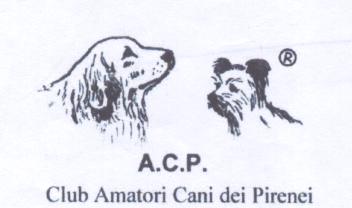 MODULO D’ISCRIZIONE RADUNO INTERNAZIONALE A.C.P. DI AQUINO (FR)  27 MARZO 2022 GIUDICE: GUIDO MASSIMELLO H 10,00 INIZIO GIUDIZI⃝ CANE DA PASTORE DEI PIRENEI P/L    ⃝ CANE DA PASTORE DEI PIRENEI F/R      ⃝ CANE DA MONTAGNA DEI PIRENEI NOME DEL CANE:________________________________________________COLORE:______________________________________________SESSO:________ CLASSE:______________________ R.O.I./R.S.R./N°:______________________________________________NATO IL:__________________ TATUAGGIO/MICROCHIP:________________________________________________________PADRE:_________________________________________ MADRE:________________________________________________ALLEVATORE:____________________________________ PROPRIETARIO:__________________________________________TESSERA E.N.C.I.:_________ INDIRIZZO PROPRIETARIO:_________________________________________________________CODICE FISCALE:_____________________ TELEFONO:_______________ E-MAIL:____________________________________IN COPPIA CON:_____________________________________IN GRUPPO CON:______________________________________CLASSI D’ISCRIZIONI (ENTRO IL 20/03/2022)									                                                                                                  SOCIO ACP/ENCI	                               NON SOCIO CAMPIONI 								€ 36.OO			€ 38.00LIBERA (DA 15 MESI)								€ 36.00			€ 38.00INTERMEDIA (DA 15 A 24 MESI)							€ 36.00			€ 38.00GIOVANI (DA 9 A 18 MESI)							€ 36.00			€ 38.00VETERANI (DA 8 ANNI)							€ 36.00			€ 38.00JUNIORES (DA 6 A 9 MESI)							€ 18.00			€ 24.00 BABY (DA 3 A6 MESI)								€ 18.00			€ 24.00	COPPIA (PER CANE)								€ 2.70			€ 3.60	GRUPPO (PER CANE)								€ 0.90			€ 1.20SCONTO 20% PER ESPOSITORI CON PIU’ DI 4 CANI ISCRITTI			TOTALE GENERALE …………………………………………….LE ISCRIZIONI DOVRANNO PERVENIRE TRAMITE E-MAIL A boelshamir@yahoo.it CON COPIA DEL PAGAMENTO TRAMITE BONIFICO BANCARIO INTESTATO A: CLUB AMATORI CANI DEI PIRENEI BANCA PROSSIMA   S.P.A. 
CODICE FISCALE :  84510410016      codice IBAN : IT 68 K 03359 01600 100000101609   codice BIC : BCITITMXPER EVENTUALI INFORMAZIONI:      NICOLETTA: +39 347 0077843      NADIA: +39 331 1698220	AUTODICHIARAZIONE° DICHIARO CHE I CANI SONO REGOLARMENTE ISCRITTI ALL’ANAGRAFE CANINA (SOLO PER ITALIANI)   ° CON LA PRESENTE AUTORIZZO AL TRATTAMENTO DEI DATI PERSONALI AI SENSI DEL D. LGS. 196/96 del 30/06/2003°DICHIARO DI AVER PRESO VISIONE DELLE NORME IGIENICO SANITARIE IN ATTO E DELLE DISPOSIZIONI LEGATE ALLA PREVENZIONE DEL SARS-CoV-2 (COVID 19)° DI NON ESSER ATTUALMENTE SOTTOPOSTO ALLE MISURE DI QUARANTENA/ISOLAMENTO FIDUCIARIO DOMICILARE OVVERO DI NON ESSERE RISULTATO POSITIVO AL SARS-CoV-2 (COVID 19) NEGLI ULTIMI 10 GIORNI (QUESTO DATO ANDRA’ CONFERMATO IL GIORNO DEL RADUNO SU APPOSITO MODULO)° DI NON ESSERE STATO NEGLI ULTIMI 10 GIORNI A STRETTO CONTATTO DIRETTO NON PROTETTO CON PERSONE POI RISULTATE POSITIVE AL SARS-CoV-2° DI IMPEGNARSI A NON PARTECIPARE AL RADUNO QUALORA DOVESSERO INSORGERE SINTOMI RIFERIBILI AL COVID 19° DI ESSERE A CONOSCENZA DELLE MISURE DI CONTENIMENTO DEL CONTAGIO VIGENTI, ADOTTATE ALLA DATA DELL’ISCRIZIONE DEL CANE° DI ESSERE A CONOSCENZA E DI ACCETTARE IL REGOLAMENTO GENERALE E SPECIALE DELLE MANIFESTAZIONI CINOFILE ENCI/FCI° DI ACCETTARE DI DARE CONFERMA SCRITTA DELL’ATTUALE STATO SANITARIO DEL PARTECIPANTE IL GIORNO STESSO DEL RADUNO COMPILANDO IL MODULO ACP CHE VERRA’ FORNITO DALL’ORGANIZZAZIONEINDICAZIONI PER LO SVOLGIMENTO DELLA MANIFESTAZIONE° QUALORA LE NORME SANITARIE LO IMPONESSERO, DURANTE IL RADUNO DOVRA’ ESSERE MANTENUTA LA DISTANZA DI SICUREZZA TRA LE PERSONE PRESENTI° QUALORA LE NORME SANITARIE LO IMPONESSERO, DURANTE IL RADUNO SARA’ OBBLIGATORIO L’USO DELLA MASCHERINA E DEGLI IGIENEIZZANTI PER LE MANI A DISPOSIZIONE° I CANI NON POTRANNO AVERE CODA ED ORECCHI TAGLIATI, SALVO CERTIFICAZIONE VETERINARIA CHE NE ATTESTI LA NECESSITA’DATA:                                         						FIRMA PER ACCETAZIONE IN FEDE: